      ҠАРАР                                                               П О СТ А Н О В Л Е Н И Е«15» май 2022й                             № 19                     «15» мая 2022 г.О проведении  260-летия села Базгиево сельского поселения Базгиевский сельсовет  муниципального района Шаранский район              В целях уделения внимания к истории, дальнейшего улучшения патриотического  и интернационального воспитания, и в связи с подготовкой и проведением празднования 260 -летия  села Базгиево  П О С Т А Н О В Л Я Ю :1.Утвердить прилагаемый состав организационного комитета по подготовке и проведению празднования 260-летия  с. Базгиево (приложение № 1)2.Утвердить план мероприятий  сельского поселения по подготовке и проведению празднования  260-летия  с. Базгиево (приложение № 2)3.Организациям и учреждениям сельского поселения-активно включиться в реализацию планов социально-экономического  развития сельского поселения, в подготовку и  проведение празднования 260-летия  села Базгиево ;4. Контроль над  выполнением данного постановления оставляю за собой. Глава сельского поселения  Базгиевский  сельсовет                                                               Т.А.Закиров                                                                             Приложение № 1С О С Т А Ворганизационного комитета по  подготовке  и проведению  260-летия с. Базгиево  Председатель оргкомитета Закиров Т.А..-глава сельского поселения Базгиевский сельсоветЧлены оргкомитета:Егорова З.Н. .- управляющий делами Егорова Л.Е. .- специалист администрацииИванова С.В.- представитель района, активный житель с.БазгиевоПлатонов Н.М.- староста с.БазгиевоАфанасьев Б.С.-председатель Совета ветеранов с.БазгиевоПетрова Г.И.- председатель женсовета с.БазгиевоБакиева Л.Ф.- методист клубного формирования СДК с.БазгиевоЕфримова Ф.М.- культорганизатор СДК с.БазгиевоМиннемухаметова Ф.М. –фельдшер ФАП с.Базгиево, депутат Совета                                                                                           Приложение  № 2П Л А Нмероприятий сельского поселения Базгиевский сельсовет  по  подготовке  и проведению   260-летия с. Базгиево  БАШҠОРТОСТАН  РЕСПУБЛИКАҺЫШАРАН  РАЙОНЫ МУНИЦИПАЛЬ РАЙОНЫНЫҢБАЗГЫЯ АУЫЛ СОВЕТЫАУЫЛ БИЛӘМӘҺЕ ХӘКИМИӘТЕ452632,  Базгыя аулы, Үҙәк урам, 50                               тел.(34769) 2-42-35, e-mail:basgss@yandex.ru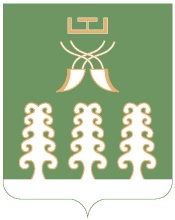 РЕСПУБЛИКА БАШКОРТОСТАНАДМИНИСТРАЦИЯ СЕЛЬСКОГО ПОСЕЛЕНИЯ БАЗГИЕВСКИЙ СЕЛЬСОВЕТ МУНИЦИПАЛЬНОГО РАЙОНА ШАРАНСКИЙ РАЙОН452632, c. Базгиево, ул.Центральная, 50         тел.(34769) 2-42-35, e-mail:basgss@yandex.ru№п/п             мероприятия   исполнителиСрок исполнения1.Создание  оргкомитета   по  подготовке и проведению празднования  260-летия с. Базгиево Глава СП20.05.20222.Принятие плана мероприятий по подготовке и проведению празднования 260-летия с. Базгиево, Подготовка сценария проведения праздникаОргкомитет, глава СП20.05.20223Объявить конкурс следующих номинаций: «Образцовый дом», «Образцовый ветеранский двор», «Образцовая молодая семья» оргкомитет15.07.20224Провести заседание организационного комитета по закреплению обязанностей в день праздникаГлава СП , оргкомитет 03.06.20225Провести заседание оргкомитета с приглашением  индивидуальных предпринимателей, спонсоров мероприятияоргкомитетКаждую пятницу6.Разбивка села на участки  для подворного обхода  Оргкомитет 03.06.20227.Подворный обход населения, предупреждение населения о необходимости ремонта.  покраски заборов,  откоса и очистки  территории  своего участкаоргкомитет03.06.2022.8Составление Шежере СП, школы, СДК, ФАП, СПК, Дома престарелых ,детсада.Заведующие учреждениями,организациямиДо 16.07.20229Создание буклетов  о деятельности учреждений (можно готовить на продажу)Заведующие учреждениями,организациямиДо 01.07.202210Ремонт и подготовка учреждений к празднику Заведующие учреждениямиДо 01.07.202211Провести сходы граждан  в целях оповещения населенияоргкомитет с 20.05.202212Приглашение гостей, выходцев села ( через районную газету, через социальные сети, группы вацапа, официальный сайт СП) оргкомитетС 20.05.202213Провести  субботники по благоустройству села, уборке кладбищадепутаты Совета, оргкомитет, староста селаДо 11.07.202214Приведение в порядок территории ферм Ахметшин Ф.Фдо 11.06.202215Оформление сцены, где проводится праздник (вывешивание плакатов, приветственных слов)оргкомитетдо 11.07.202216Приглашение руководителей района, гостей, бывших руководителей учреждений, организаций селаАдминистрация сельского поселениядо 11.07.202217Проведение заседания оргкомитета по подведению итога конкурсов на лучшую номинациюоргкомитетдо 09.07.202218Покупка подарков  для вручения победителям конкурсов оргкомитетдо 01.07.202219Проведение праздника, 260 летия с. Базгиево оргкомитет16.07.202220.Оформление  альбома о проведенном празднике и подготовка материала в районную газету.Администрация СП, оргкомитетдо 01.08.2022